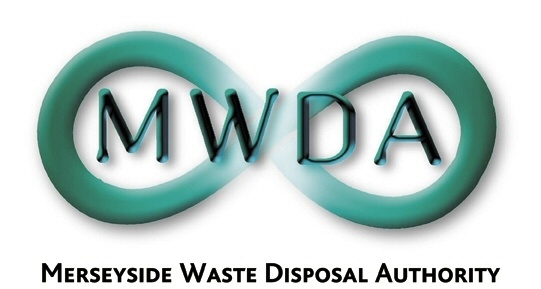 FORWARD PLANPublication Date: May 2015IntroductionIn accordance with the Local Government Act 2000, the Authority publishes a “Forward Plan” of “Key Decisions”.The Forward Plan is published on a six weekly basis to match the Authority’s meeting cycle and covers key issues to be dealt with in the subsequent three months.  It is a publicly available document and its purpose is to reinforce the openness and accountability of the Authority’s decision-making process.The Plan seeks to anticipate the issues that will be the subject of a Key Decision during that period.  For each item the Plan includes:The item’s title and a short description of the decision being sought.An indication of who will be making the decision.The Scrutiny arrangements for the decision.An indication of when the decision is expected to be made.  This may be a specific date i.e. the date of a meeting, or a period during which the decision is likely to be made.  A list of Supporting Papers.  These will be documents which the decision-maker(s) will consider or take into account when making the decision.An indication of what consultation will take place on the item which is the subject of the proposed decision.  This will include an indication as to who will be consulted (i.e. principal groups and organisations) and how that consultation will be conducted.An indication of how and to whom representations should be made on the item.Within the Plan, the items are listed in the chronological order in which it is anticipated that the decisions will be made.The decision in respect of each key decision is recorded in the minutes for the relevant meeting which are approved at the subsequent meeting of the Authority and are open for inspection at the Authority Offices and on the Authority’s web site.Definition of a Key DecisionThe definition of a Key Decision is set out in the Authority’s Constitution.  It is as follows:-A Key Decision is an executive decision:-incurring expenditure or making savings which are financially significant, unless the specific expenditure or saving has previously been agreed by the Authority; orwhich, in the view of the Chief Executive, in consultation with the Chair, is significant in terms of its effect on communities living or working in Merseyside.A decision will be considered financially significant if:-a)		in the case of revenue expenditure, it results in incurring expenditure or making savings of £250,000 or greater;b) 		in the case of capital expenditure, the capital expenditure/savings are in excess of £1 Million;unless the specific expenditure or savings have previously been agreed by the Authority or have been taken in line with the Authority’s Financial Management Policy.In determining whether a decision is significant in terms of its effect on communities, the Chief Executive and lead Member will give consideration to:-a)  	the number of residents/service users/District Council areas that will be affected;b) 	whether the impact is short term, long term or permanent;c) 	the impact on the community in terms of the economic, social and environmental well-being.Decision-MakersKey Decisions will be made by the Authority or its committees where relevant powers have been delegated.  A report will be submitted to the relevant meeting on each key decision, and Members will also consider, where necessary, any report which has been ‘called-in’ under the Authority’s scrutiny arrangements.Consultation The Chief Executive, in taking decisions under delegated powers, will consult with the relevant Authority Members and other key stakeholders, in accordance with those identified in the Forward Plan.Authority MeetingsThe Authority will meet formally approximately every six weeks. Meeting dates are published on the web site www.merseysidewda.gov.uk. Each Authority meeting will be in two parts. The first part of the meeting will consider the Key Decisions contained in the Forward Plan, and any other matters determined by the Chair. The second part of the meeting will be made available for any scrutiny discussions.The current schedule of meetings is as follows:26th June 2015 (Annual General Meeting)25th September 201520th November 20155th February 2016 (Budget & ordinary meeting)22nd April 2016Scrutiny ArrangementsTwo Members of the Authority may request that the Chair place a delegated decision matter on the Agenda of an Authority regular meeting as a ‘scrutiny item’. Information ReportsThe Authority will periodically publish information reports about its Policies, Strategies and Performance on the web site www.merseysidewda.gov.uk ContactsIf you have any queries or comments regarding the contents or format of this document please direct them to Mandy Valentine (Clerk to the Authority) on 0151-255-1444 or by e-mail at enquiries@merseysidewda.gov.ukAUTHORITY MEMBERSHIP 2013/14CONTENTSMERSEYSIDE WASTE DISPOSAL AUTHORITYKEY DECISION SHEET MERSEYSIDE WASTE DISPOSAL AUTHORITYKEY DECISION SHEET MERSEYSIDE WASTE DISPOSAL AUTHORITYKEY DECISION SHEET MERSEYSIDE WASTE DISPOSAL AUTHORITYKEY DECISION SHEET COUNCILLORResponsibilitiesAddress and Contact DetailsGraham Morgan(Chair)(Knowsley)ScrutinyPublic ConsultationMWDA PortfolioForward Planning Member’s PanelAppeals CommitteeAudit and Governance Committee24 Malvern AvenueHuytonKnowsleyL14 6TSTel: 0151 489 5292Email:graham.morgan@knowsley.gov.ukTony Concepcion(Deputy Chair)(Liverpool)ScrutinyPublic ConsultationMWDA PortfolioForward Planning Member’s PanelAppeals CommitteeMersey Waste Holdings Ltd24 Woodbourne RoadLiverpoolL14 2DATel: 078742 16868Email:tony.concepcion@liverpool.gov.ukKevin Cluskey(Sefton)ScrutinyPublic ConsultationAppeals CommitteeAudit and Governance CommitteeInvestigating and Disciplinary CommitteeMersey Waste Holdings LtdNorth West Employers Organisation39 Kent AvenueLitherlandLiverpool   L21 7QJTel: 0151 920 3704Email: kevin.cluskey@sefton.gov.uk Steve Williams(Wirral)ScrutinyPublic ConsultationBidston Methane Ltd BoardInvestigating and Disciplinary Committee34 Beech AvenueSaughall MassieUptonWirralCH49 4NJTel: 0151 677 8848Email:stevewilliams@wirral.gov.ukLaura Robertson-Collins(Liverpool)ScrutinyPublic ConsultationInvestigating and Disciplinary CommitteeMersey Waste Holdings LtdLabour Group Office Municipal BuildingsDale StreetLiverpoolL2 2DH Tel: 07980 311545Email: laura.robertson-collins@liverpool.gov.ukAlan Cunliffe(St Helens)ScrutinyPublic ConsultationForward Planning Member’s PanelAudit and Governance Committee31 Stanley AvenueRainfordSt HelensWA11 8HUTel: 01744 677 280Email: cllracunliffe@sthelens.gov.ukIrene Williams(Wirral)ScrutinyPublic ConsultationBidston Methane Ltd BoardAppeals Committee49 Parkhill RoadPrentonBirkenheadWirralCH42 9JDTel: 0151 608 7806Email: irenewilliams@wirral.gov.uk  Patricia Hardy(Sefton)ScrutinyPublic ConsultationForward Planning Member’s PanelAudit and Governance Committee6 Oxford Drive 
Waterloo
Liverpool
L22 7RZ Tel: 0151 934 3361Email:patricia.hardy@councillors.sefton.gov.ukAndrew Foxley (Liverpool)ScrutinyPublic Consultationc/o Labour Group OfficeMunicipal BuildingDale StreetLiverpoolTel:07899 745 858Email: Andrew.Foxley@liverpool.gov.ukCarl BeerChief ExecutiveVarious delegated matters7th Floor1 Mann IslandLiverpoolL3 1BPTel: 0151 255 1444Email: carlbeer@merseysidewda.gov.uk   Peter WilliamsTreasurerVarious delegated matters7th Floor1 Mann IslandLiverpoolL3 1BPTel: 0151 255 1444Email:Peter.williams@merseysidewda.gov.ukMandy ValentineClerk to the Authority / Monitoring OfficerVarious delegated matters7th Floor1 Mann IslandLiverpoolL3 1BPTel: 0151 255 1444Email: amanda.valentine@merseysidewda.gov.uk ItemRef No.Decision DateLead OfficerQuestions on the Discharge of FunctionsK16-1526/06/2015Mandy ValentineScheme of Delegation and ConstitutionK17-1526/06/2015Mandy ValentineAppointment of Committees and Representation on Other BodiesK18-1526/06/2015Mandy ValentineInterim residual waste treatment procurementK19-1526/06/2015John ConnellTitleQuestions on the Discharge of FunctionsQuestions on the Discharge of FunctionsQuestions on the Discharge of FunctionsQuestions on the Discharge of FunctionsQuestions on the Discharge of FunctionsFile ReferenceK16-15K16-15K16-15K16-15K16-15Is the report likely to be private or public?PublicPublicPublicPublicPublicDecision MakerFull AuthorityFull AuthorityFull AuthorityFull AuthorityFull AuthorityKey Decision CriteriaFinancialCommunity ImpactOther – please specifyGovernanceMatter in respect of which a Key Decision is required.The Authority is required each year to nominate Members to answer questions at each of the District Council’s own proceedings on behalf of the Authority.The Authority is required each year to nominate Members to answer questions at each of the District Council’s own proceedings on behalf of the Authority.The Authority is required each year to nominate Members to answer questions at each of the District Council’s own proceedings on behalf of the Authority.The Authority is required each year to nominate Members to answer questions at each of the District Council’s own proceedings on behalf of the Authority.The Authority is required each year to nominate Members to answer questions at each of the District Council’s own proceedings on behalf of the Authority.Scrutiny areaGovernanceGovernanceGovernanceGovernanceGovernanceDate for decision26th June 201526th June 201526th June 201526th June 201526th June 2015List of Background Papers for considerationNoneNoneNoneNoneNoneRisk Management ImplicationsRisk of inconsistencies unless a single Member from each District Council is identified to answer questions regarding the Authority’s activities.Risk of inconsistencies unless a single Member from each District Council is identified to answer questions regarding the Authority’s activities.Risk of inconsistencies unless a single Member from each District Council is identified to answer questions regarding the Authority’s activities.Risk of inconsistencies unless a single Member from each District Council is identified to answer questions regarding the Authority’s activities.Risk of inconsistencies unless a single Member from each District Council is identified to answer questions regarding the Authority’s activities.Prior consultationRepresentationsIn writing to or by email to Mandy Valentine             mandy.valentine@merseysidewda.gov.uk In writing to or by email to Mandy Valentine             mandy.valentine@merseysidewda.gov.uk In writing to or by email to Mandy Valentine             mandy.valentine@merseysidewda.gov.uk In writing to or by email to Mandy Valentine             mandy.valentine@merseysidewda.gov.uk In writing to or by email to Mandy Valentine             mandy.valentine@merseysidewda.gov.uk TitleScheme of Delegation and ConstitutionScheme of Delegation and ConstitutionScheme of Delegation and ConstitutionScheme of Delegation and ConstitutionScheme of Delegation and ConstitutionFile ReferenceK17-15K17-15K17-15K17-15K17-15Is the report likely to be private or public?PublicPublicPublicPublicPublicDecision MakerFull AuthorityFull AuthorityFull AuthorityFull AuthorityFull AuthorityKey Decision CriteriaFinancialCommunity ImpactOther – please specifyGovernanceMatter in respect of which a Key Decision is required.The Authority’s Constitution requires the Scheme of Delegation to be adopted at the Annual Meeting each year. This report will also identify any proposed changes to the Constitution following an annual review.The Authority’s Constitution requires the Scheme of Delegation to be adopted at the Annual Meeting each year. This report will also identify any proposed changes to the Constitution following an annual review.The Authority’s Constitution requires the Scheme of Delegation to be adopted at the Annual Meeting each year. This report will also identify any proposed changes to the Constitution following an annual review.The Authority’s Constitution requires the Scheme of Delegation to be adopted at the Annual Meeting each year. This report will also identify any proposed changes to the Constitution following an annual review.The Authority’s Constitution requires the Scheme of Delegation to be adopted at the Annual Meeting each year. This report will also identify any proposed changes to the Constitution following an annual review.Scrutiny areaGovernanceGovernanceGovernanceGovernanceGovernanceDate for decision26th June 201526th June 201526th June 201526th June 201526th June 2015List of Background Papers for considerationNoneNoneNoneNoneNoneRisk Management ImplicationsFailure to adopt the Scheme of Delegation is a breach of the Authority Procedural RulesFailure to adopt the Scheme of Delegation is a breach of the Authority Procedural RulesFailure to adopt the Scheme of Delegation is a breach of the Authority Procedural RulesFailure to adopt the Scheme of Delegation is a breach of the Authority Procedural RulesFailure to adopt the Scheme of Delegation is a breach of the Authority Procedural RulesPrior consultationRepresentationsIn writing to or by email to Mandy Valentine             mandy.valentine@merseysidewda.gov.uk In writing to or by email to Mandy Valentine             mandy.valentine@merseysidewda.gov.uk In writing to or by email to Mandy Valentine             mandy.valentine@merseysidewda.gov.uk In writing to or by email to Mandy Valentine             mandy.valentine@merseysidewda.gov.uk In writing to or by email to Mandy Valentine             mandy.valentine@merseysidewda.gov.uk TitleAppointment of Committees and Representation on Other BodiesAppointment of Committees and Representation on Other BodiesAppointment of Committees and Representation on Other BodiesAppointment of Committees and Representation on Other BodiesAppointment of Committees and Representation on Other BodiesFile ReferenceK18-15K18-15K18-15K18-15K18-15Is the report likely to be private or public?PublicPublicPublicPublicPublicDecision MakerFull AuthorityFull AuthorityFull AuthorityFull AuthorityFull AuthorityKey Decision CriteriaFinancialCommunity ImpactOther – please specifyGovernanceMatter in respect of which a Key Decision is required.Changes to the Authority’s membership following District Council AGM’s require the Authority to review membership of committees and representation on other bodies.Changes to the Authority’s membership following District Council AGM’s require the Authority to review membership of committees and representation on other bodies.Changes to the Authority’s membership following District Council AGM’s require the Authority to review membership of committees and representation on other bodies.Changes to the Authority’s membership following District Council AGM’s require the Authority to review membership of committees and representation on other bodies.Changes to the Authority’s membership following District Council AGM’s require the Authority to review membership of committees and representation on other bodies.Scrutiny areaGovernanceGovernanceGovernanceGovernanceGovernanceDate for decision26th June 201526th June 201526th June 201526th June 201526th June 2015List of Background Papers for considerationNoneNoneNoneNoneNoneRisk Management ImplicationsIt is good corporate governance to effectively delegate responsibility to committees and to identify appropriate levels of representation on other bodies.It is good corporate governance to effectively delegate responsibility to committees and to identify appropriate levels of representation on other bodies.It is good corporate governance to effectively delegate responsibility to committees and to identify appropriate levels of representation on other bodies.It is good corporate governance to effectively delegate responsibility to committees and to identify appropriate levels of representation on other bodies.It is good corporate governance to effectively delegate responsibility to committees and to identify appropriate levels of representation on other bodies.Prior consultationRepresentationsIn writing to or by email to Mandy Valentine            mandy.valentine@merseysidewda.gov.uk In writing to or by email to Mandy Valentine            mandy.valentine@merseysidewda.gov.uk In writing to or by email to Mandy Valentine            mandy.valentine@merseysidewda.gov.uk In writing to or by email to Mandy Valentine            mandy.valentine@merseysidewda.gov.uk In writing to or by email to Mandy Valentine            mandy.valentine@merseysidewda.gov.uk TitleInterim residual waste treatment procurementInterim residual waste treatment procurementInterim residual waste treatment procurementInterim residual waste treatment procurementInterim residual waste treatment procurementFile ReferenceK19-15K19-15K19-15K19-15K19-15Is the report likely to be private or public?PrivatePrivatePrivatePrivatePrivateDecision MakerFull AuthorityFull AuthorityFull AuthorityFull AuthorityFull AuthorityKey Decision CriteriaFinancialCommunity ImpactOther – please specifyMatter in respect of which a Key Decision is required.Financially significant, impact on the community in terms of environmental wellbeing.Financially significant, impact on the community in terms of environmental wellbeing.Financially significant, impact on the community in terms of environmental wellbeing.Financially significant, impact on the community in terms of environmental wellbeing.Financially significant, impact on the community in terms of environmental wellbeing.Scrutiny areaProcurementProcurementProcurementProcurementProcurementDate for decision26th June 201526th June 201526th June 201526th June 201526th June 2015List of Background Papers for considerationNoneNoneNoneNoneNoneRisk Management ImplicationsOpportunity to secure improved performance and financial efficiencies.Opportunity to secure improved performance and financial efficiencies.Opportunity to secure improved performance and financial efficiencies.Opportunity to secure improved performance and financial efficiencies.Opportunity to secure improved performance and financial efficiencies.Prior consultationChairmanChairmanChairmanChairmanChairmanRepresentationsIn writing to or by email to John Connell             john.connell@merseysidewda.gov.uk In writing to or by email to John Connell             john.connell@merseysidewda.gov.uk In writing to or by email to John Connell             john.connell@merseysidewda.gov.uk In writing to or by email to John Connell             john.connell@merseysidewda.gov.uk In writing to or by email to John Connell             john.connell@merseysidewda.gov.uk 